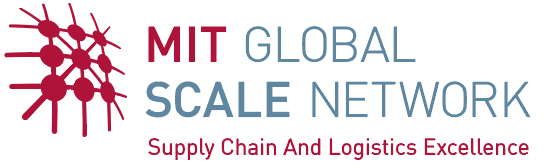 PRESS RELEASEMIT Global SCALE Network Launches Three-Continent Graduate Program in Supply ChainUnique Learning Experience in Asia, Europe and North America CAMBRIDGE, U.S.A., NINGBO, CHINA, ZARAGOZA, SPAIN, March 1, 2017 – The MIT Global SCALE (Supply Chain and Logistics Excellence) Network has launched the MIT-Zaragoza-Ningbo Master of Engineering in Logistics and Supply Chain Management program, or 3C Master’s Program, that gives students a unique opportunity to complete their studies in three continents: Asia, Europe, and North America.The 10-month 3C program was created jointly by three MIT SCALE Network Centers:  The MIT Center for Transportation & Logistics (MIT CTL, USA), the Zaragoza Logistics Center (ZLC, Spain), and the Ningbo Supply Chain Innovation Institute China (NSCIIC, China). The curriculum is modeled on MIT CTL’s Supply Chain Master’s program, which has been educating supply chain professionals for almost 20 years and is the model for graduate programs in all six of the Global SCALE Networks centers of excellence. The MIT SCALE Master’s in Supply Chain programs have been ranked #1 worldwide by Eduniversal.3C Master’s degree students attend an Orientation Week in Spain before starting the program’s Fall Term in Zaragoza, Spain, where they study supply chain systems and methods. Next, they relocate to Cambridge, USA, for the January Term which covers leadership and management. The program is completed with the Spring Term in Ningbo, China, where the students study supply chain specialization. They must also complete a capstone research project before graduating.  The 3C program is taught in English, and small class sizes ensure that each student is fully engaged with the program’s international faculty. “More than ever companies need supply chain leaders who can perform successfully in an intensely competitive, global environment. In addition to learning leadership and problem-solving skills in a world-class educational program, 3C students gain first-hand experience of studying in three continents. No other supply chain graduate program offers this opportunity,” says Yossi Sheffi, Elisha Gray II Professor of Engineering Systems at MIT, and Director of the MIT Global SCALE Network.The 3C program is now accepting applications. The deadline for the first round of applications is March 15, 2017, and April 15, 2017, for the second round of applications. There will be rolling admissions after the second-round deadline. For more information on the 3C Master’s degree please visit the program website: http://scale.mit.edu/3c-program, or contact:Mark ColvinMIT SCALE Academic Manager, U.S.A.mcolvin@mit.eduMarta Romero3C Co-Director, Spainmromero@zlc.edu.esSammy Song3C Co-Director, Chinasammy.song@nsciic.edu.cnMedia queries:Ken CottrillMIT Center for Transportation & LogisticsEmail: kencott@mit.edu; Tel: +1 215-493-7555NOTES TO EDITORSAbout the MIT Global SCALE NetworkThe MIT Global SCALE Network is an international alliance of leading research and education centers dedicated to the development of supply chain and logistics excellence through innovation. Launched in 2008, the Global SCALE Network now spans Asia, Europe, Latin America and North America. For more information, please visit: http://scale.mit.edu.About the Zaragoza Logistics Center ZLC is an international center of excellence for research and education in logistics and supply chain established by the Government of Aragon in Spain in partnership with the Massachusetts Institute of Technology (MIT) and the University of Zaragoza. The center has been recognized as a leading Supply Chain University worldwide by SCM World.About the Ningbo Supply Chain Innovation Institute China NSCIIC is an independent, degree-granting academic institution established as a joint initiative between the government of Ningbo, China, and the Massachusetts Institute of Technology. About the MIT Center for Transportation & Logistics Launched in 1973, MIT CTL is one of the world’s leading centers for supply chain education and research. MIT CTL coordinates more than 100 supply chain research efforts across the MIT campus and around the globe. The center also educates students and corporate leaders in the essential principles of supply chain management, and helps organizations to increase productivity and improve their environmental performance. 